ΠΡΟΣΟΧΗ: προς διευκόλυνση σας, σας παραθέτουμε τα στοιχεία τα οποία διαχωρίζουν το επίπεδο αρχαρίων με τo επίπεδο όλων των προχωρημένων αθλητικών κατηγοριών του διαγωνισμού. Όλα τα παρακάτω στοιχεία μπορούν να χρησιμοποιηθούν μόνο στις προχωρημένες κατηγορίες. Αν κάποιο πρόγραμμα που έχει δηλωθεί σε κατηγορία αρχαρίων περιλαμβάνει θέσεις, κινήσεις και μεταβάσεις όπως αυτές περιγράφονται στον παρακάτω πίνακα αυτόματα θα μεταφέρεται για αξιολόγηση στην αντίστοιχη ηλικιακή κατηγορία προχωρημένων.Οι κριτές επίσης έχουν την δυνατότητα να αξιολογήσουν ως προς την δυσκολία, οποιαδήποτε νέα κίνηση, θέση, μετάβαση ή πτώση δεν περιγράφεται παρακάτω και να αλλάξουν κατηγορία σε ένα πρόγραμμα με βάση το επίπεδο δυσκολίας ενός προγράμματοςΣΤΟΙΧΕΙΑ         ΠΕΡΙΓΡΑΦΗ ΕΝΔΕΙΚΤΙΚΕΣ ΑΣΚΗΣΕΙΣΠεριλαμβάνουν φάση πτήσης Υπάρχει χρονική στιγμή κατά την άσκηση όπου κανένα μέλος του σώματος δεν έχει επαφή με το όργανο ή με το έδαφος Throw - out catching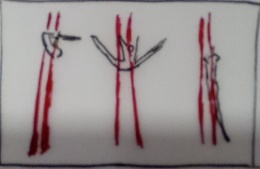 Back flip to the floor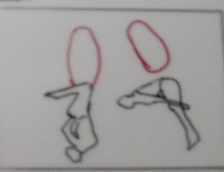 Ανοιχτές πτώσεις Πτώσεις που στο τελείωμα τους το σώμα δεν συγκρατείται από το δέσιμο με το πανί. Στην κατηγορία αυτή συμπεριλαμβάνεται και το windmillSpiral Drop 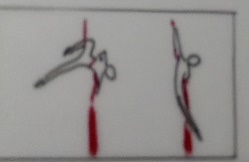 Ανοιχτές ισσοροπίες Ισσοροπίες  χωρίς χέρια ή διατήσρηση της ισσοροπίας   σε ακραία σημεία του σώματος ,όπως το κεφάλι ή το κουντεπιέ (feet hang)Split χωρίς χέρια 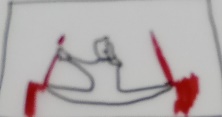 Belay με το κεφάλι περασμένο στον κόμποFeet hang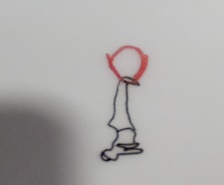 Δυναμικά στοιχεία με εξάρτηση/ στήριξη στο ένα άνω άκροΑσκήσεις που η στήριξη του σώματος στην αρχική θέση ή η μετάβαση από μια θέση σε άλλη γίνεται μόνο στο ένα χέρι . Planks (front lever, back lever, back flag κλπ)One hand roll up 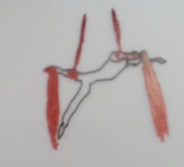 Meathook one hand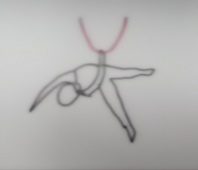 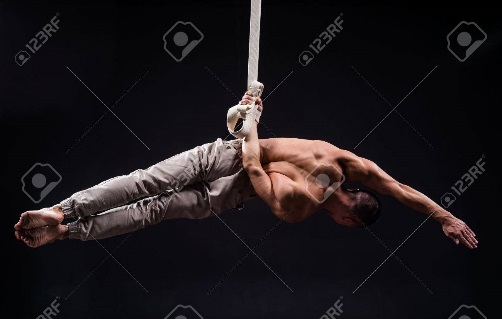 αιωρήσειςhttps://www.instagram.com/p/C3qtzVUKDJW/Dislocks,inlocks,saltohttps://www.instagram.com/p/C3EDcCvAtT6/regripshttps://www.instagram.com/p/C3n4dO5Aq6f/είσοδος σε θέση ισορροπίας ή θέση με το ένα χέρι με δυναμικό τρόποΠ.χ. αιώρηση σε back balancehttps://www.instagram.com/p/CwNp8xLgrOH/feet dropsAnkle hanginghttps://www.youtu.be/SBPME9EPxM8?si=LP01sJqrolChJM2-σκορπιός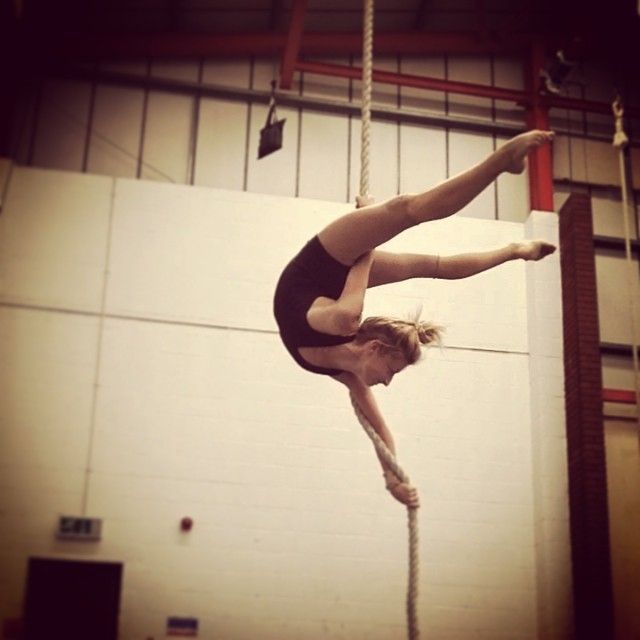 Rolls (elbow roll, roll up με το πανί στην κοιλιά, roll up στα χέρια στους ιμάντες)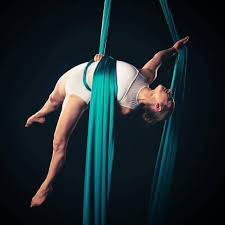 